Knowing the Truth about God The glory of the Triune GodThe eternal triune God reveals Himself to us as Father, Son and Holy Sprit, God is the eternal God without beginning – without ending. God is from everlasting to everlasting God is triune = three in one.  He is three but one God is triunity God is Father God as Father reigns with providential care over His universe, His creatures, and the flow of the stream of human history according to the purposes of His grace. He is all powerful, all knowing, all loving, and all wise.God is Father in truth to those who become children of God through faith in Jesus Christ. He is fatherly in His attitude toward all men.God is SonChrist is the eternal Son of God.In His incarnation as Jesus Christ, He was conceived of the Holy Spirit and born of the virgin Mary.Jesus perfectly revealed and did the will of God, taking upon Himself human nature with its demands and necessities and identifying Himself completely with mankind yet without sin. He honored the divine law by His personal obedience, and in His substitutionary death on the cross  He made provision for the redemption of men from sinHe was raised from the dead with a glorified body and appeared to His disciples as the person who was with them before His crucifixion. He ascended into heaven and is now exalted at the right hand of God where He is the One Mediator, fully God, fully man, in whose Person is effected the reconciliation between God and man.He will return in power and glory to judge the world and to consummate His redemptive mission. He now dwells in all believers as the living and ever present LordGod is Holy Spirit The Holy Spirit is the Spirit of God, fully divine.He inspired holy men of old to write the Scriptures. Through illumination He enables men to understand truth.He exalts ChristHe convicts men of sin, of righteousness, and of judgment. He calls men to the Savior, and effects regeneration.At the moment of regeneration, He baptizes every believer into the Body of Christ.He cultivates Christian character, comforts believers, and bestows the spiritual gifts by which they serve God through His church. He seals the believer unto the day of final redemption. His presence in the Christian is the guarantee that God will bring the believer into the fullness of the stature of Christ.He enlightens and empowers the believer and the church in worship, evangelism, and service.The eternal God reveals Himself to us as Father, Son and Holy Spirit with distinct personal attributes, God the Father God the Father is SpritGod the Father is love God the Father is Light God the Father is lover of the world & all within it God the Father sent the Son to be the Savior of the world – 1 John 4:14 God the Father sent the Holy Spirit to teach, lead & fill believers in Christ John 14:26God the Son God the Son is the only begotten of the Father God the Son is eternal Son of God and fully human man God the Son is the Savior of sinners God the Son is the exact representation of the unseen God – Heb. 1God the Holy Spirit God the Holy Spirit reveals God’s truth God the Holy Spirit leads God’s people God the Holy Spirit glorifies Jesus Christ God the Holy Spirit encourages & teaches God’s people God the Holy Spirit fills the mind, will & emotions of believers For we have received the Spirit who comes from God, so that we may understand what has been freely given to us by God – 1 Cor. 2:12  The eternal God reveals Himself to us as Father, Son, and Holy Spirit with distinct personal attributes, but without division of nature, essence or being  One Nature The eternal God is not three Gods with different natures (character – behaviors) but the eternal triune God is without division of nature Nature = characteristics or behaviors – See previous week notes  - #1 - 4The eternal triune God exhibits all the perfections of God God the Father reveals the perfections – attributes of God  God the Son reveals the perfections – attributes of God God the Holy Spirit reveals the perfections – attributes of God 	One EssenceThe eternal triune God is not three Gods with different essences (mind, will, emotions) but the eternal triune God is without division of essence Essence = mind, will, emotions God the Father, God the Son & God the Holy Spirit are of one essence – God is His own essence. God is the divine essence. The Father, Son and Holy Spirit are equal in measure of divine essences There are no degrees in the Godhead’; one person is not God more than another.	One Being The eternal triune God is not three Gods with different natures but the eternal triune God without division of beingGod is Spirit, infinite, eternal and unchangeable in His beingNature = infinite, eternal & unchangeable In the blessed Trinity, the Son is begotten of the Father, the Holy Ghost proceeds from both; yet though they are three distinct persons, they are but one God.Heb. 11:6 – He who comes to God must believe that He is… Notes to read on the Trinity The Trinity is purely an object of faith; the plumbline of reason is too short to fathom this mystery; but where reason cannot wade, there faith may swim. There are some truths in religion that may be demonstrated by reason; as that there is a God: but the Trinity of persons in the Unity of essence is wholly supernatural, and must be believed by faith. If there be one God subsisting in three persons, then let us give equal reverence to all the persons in the Trinity. There is not more or less in the Trinity; the Father is not more God than the Son and Holy Ghost. There is an order in the Godhead, but no degrees; one person has not a majority or super eminence above another, therefore we must give equal worship to all the persons. ‘That all men should honor the Son even as they honor the Father’ John v 23. Adore Unity in Trinity.Obey all the persons in the blessed Trinity; for all of them are God. Obey God the Father. Christ himself as man, obeyed God the Father, John iv much more must we. Deut xxvii 10.Obey God the Son. ‘Kiss the Son, lest he be angry.’ Psa ii 12. Kiss him with a kiss of obedience. Christ’s commands are not grievous. I John v 3. Whatever He commands is for our interest and benefit. Oh, then kiss the Son! Why do the elders throw down their crowns at the feet of Christ, and fall down before the Lamb? Rev iv 10, 11. To testify their subjection, and to profess their readiness to serve and obey him.Obey God the Holy Spirit. Our souls are breathed into us by the glorious Spirit. ‘The Spirit of God hath made me.’ Job xxxiii 4. Our souls are adorned by the blessed Spirit. Every grace is a divine spark lighted in the soul by the Holy Spirit. Nay, more, the Spirit of God sanctified Christ’s human nature; he united it with the divine, and fitted the man Christ to be our Meditator. Well then does this third person in the Trinity, the Holy Spirit, deserve to be obeyed; for he is God, and this tribute of homage and obedience is due to Him from us.Thomas Watson 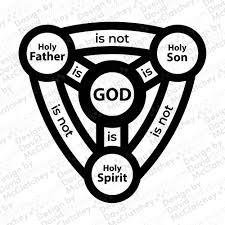 Come Thou Almighty King Come, Thou Almighty King,
help us Thy name to sing;
help us to praise:
Father, all glorious,
o'er all victorious,
come, and reign over us,
Ancient of Days.Come, Thou Incarnate Word,
gird on Thy mighty sword,
our pray'r attend:
come, and Thy people bless,
and give Thy Word success:
Spirit of holiness,
on us descend.Come, Holy Comforter,
Thy sacred witness bear
in this glad hour:
Thou who almighty art,
now rule in every heart,
and ne'er from us depart,
Spirit of pow'r.To Thee, great One in Three,
eternal praises be
hence, evermore.
His sov'reign majesty
may we in glory see,
and to eternity
love and adore!